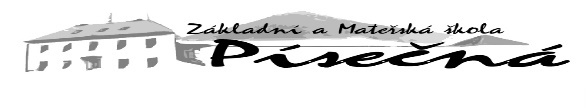 Základní škola a Mateřská škola Písečná, okres Ústí nad Orlicítel. 776 091 523, zspisec@orlice.czRozhodnutí o přijetí žáků do 1. ročníku :1/2020	přijat2/2020	přijat3/2020	přijat4/2020	přijat5/2020	přijat6/2020	přijat7/2020	přijat8/2020	přijat9/2020	přijat10/2020	přijat11/2020	přijat12/2020	přijat13/2020	přijat14/2020	přijat15/2020	odklad školní docházky o 1 rokKvětoslava Stejskalováředitelka